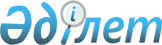 "Агроөнеркәсіптік кешен субъектілеріне кредит беру, сондай-ақ ауыл шаруашылығы жануарларын, техникасы мен технологиялық жабдығын сатып алуға лизинг кезінде сыйақы мөлшерлемелерін субсидиялау қағидаларын бекіту туралы" Қазақстан Республикасы Премьер-Министрінің орынбасары – Қазақстан Республикасы Ауыл шаруашылығы министрінің 2018 жылғы 26 қазандағы № 436 бұйрығына өзгерістер мен толықтырулар енгізу туралыҚазақстан Республикасы Ауыл шаруашылығы министрінің 2021 жылғы 19 қарашадағы № 336 бұйрығы. Қазақстан Республикасының Әділет министрлігінде 2021 жылғы 19 қарашада № 25241 болып тіркелді
      ЗҚАИ-ның ескертпесі!
      Осы бұйрықтың қолданысқа енгізілу тәртібін 4 т. қараңыз
      БҰЙЫРАМЫН:
      1. "Агроөнеркәсіптік кешен субъектілеріне кредит беру, сондай-ақ ауыл шаруашылығы жануарларын, техникасы мен технологиялық жабдығын сатып алуға лизинг кезінде сыйақы мөлшерлемелерін субсидиялау қағидаларын бекіту туралы" Қазақстан Республикасы Премьер-Министрінің орынбасары – Қазақстан Республикасы Ауыл шаруашылығы министрінің 2018 жылғы 26 қазандағы № 436 бұйрығына (Нормативтік құқықтық актілерді мемлекеттік тіркеу тізілімінде № 17741 болып тіркелген) мынадай өзгерістер мен толықтырулар енгізілсін:
      кіріспесі мынадай редакцияда жазылсын:
      "Агроөнеркәсіптік кешенді және ауылдық аумақтарды дамытуды мемлекеттік реттеу туралы" Қазақстан Республикасы Заңының 6-бабы 1-тармағының 41) тармақшасына, "Мемлекеттік көрсетілетін қызметтер туралы" Қазақстан Республикасы Заңының 10-бабы 1) тармақшасына және "Мемлекеттік статистика туралы" Қазақстан Республикасы Заңының 16-бабы 3-тармағының 2) тармақшасына сәйкес БҰЙЫРАМЫН:";
      көрсетілген бұйрықпен бекітілген Агроөнеркәсіптік кешен субъектілеріне кредит беру, сондай-ақ ауыл шаруашылығы жануарларын, техникасы мен технологиялық жабдығын сатып алуға лизинг кезінде сыйақы мөлшерлемелерін субсидиялау қағидаларында:
      1-тармақ мынадай редакцияда жазылсын:
      "1. Осы Агроөнеркәсіптік кешен субъектілеріне кредит беру, сондай-ақ ауыл шаруашылығы жануарларын, техникасы мен технологиялық жабдығын сатып алуға лизинг кезінде сыйақы мөлшерлемелерін субсидиялау қағидалары (бұдан әрі – Қағидалар) "Агроөнеркәсіптік кешенді және ауылдық аумақтарды дамытуды мемлекеттік реттеу туралы" Қазақстан Республикасы Заңының 6-бабы 1-тармағының 41) тармақшасына, "Мемлекеттік көрсетілетін қызметтер туралы" Қазақстан Республикасы Заңының (бұдан әрі – Мемлекеттік көрсетілетін қызметтер туралы заң) 10-бабы 1) тармақшасына және "Мемлекеттік статистика туралы" Қазақстан Республикасы Заңының 16-бабы 3-тармағының 2) тармақшасына сәйкес әзірленді және агроөнеркәсіптік кешен субъектілеріне кредит беру, сондай-ақ ауыл шаруашылығы жануарларын, техникасы мен технологиялық жабдығын сатып алуға лизинг кезінде сыйақы мөлшерлемелерін тиісті қаржы жылына арналған бюджетте көзделген қаражат есебінен және шегінде субсидиялау тәртібін айқындайды.
      Өткен жылдың төленбеген міндеттемелері бюджетте міндеттемелерден бос қаражат болған жағдайда, ағымдағы жылдың қаражаты есебінен төленеді.";
      3-тармақтың 8) тармақшасы мынадай редакцияда жазылсын:
      "8) қарыз алушы (көрсетілетін қызметті алушы) – агроөнеркәсіптік кешенде қызметін жүзеге асыратын және қаржы институтымен қарыз шартын жасасқан жеке немесе заңды тұлға, дара кәсіпкер (оның ішінде шаруа (фермер) қожалығы);";
      5-тармақ мынадай редакцияда жазылсын:
      5. "Қолжетімді кредит беру міндетін шешу үшін ұзақ мерзімді теңгелік өтімділікті қамтамасыз етудің кейбір мәселелері туралы" Қазақстан Республикасы Үкіметінің 2018 жылғы 11 желтоқсандағы № 820 қаулысымен бекітілген Басым жобаларға кредит беру және қаржылық лизинг тетігі (бұдан әрі – Басым жобаларға кредит беру және қаржылық лизинг тетігі) шеңберінде қаржы институттары берген мынадай қарыз шарттары бойынша сыйақы мөлшерлемелерін субсидиялау жүзеге асырылады:
      1) сыйақы мөлшерлемелерін теңгемен жылдық 10 (он) %-ға төмендете отырып, инвестициялық мақсаттарға арналған, бұл ретте субсидиялау мерзімі ұзарту құқығынсыз 10 (он) жылдан аспайды;
      2) сыйақы мөлшерлемелерін теңгемен жылдық 9 (тоғыз) %-ға төмендете отырып, айналым қаражатын толықтыруға арналған, бұл ретте субсидиялау мерзімі ұзарту құқығынсыз 3 (үш) жылдан аспайды;
      3) сыйақы мөлшерлемелерін теңгемен жылдық 9 (тоғыз) %-ға төмендете отырып, көктемгі егіс және (немесе) егін жинау жұмыстарын жүргізуге арналған, бұл ретте субсидиялау мерзімі ұзарту құқығынсыз 1 (бір) жылдан аспайды.
      Осы тармақтың 2) тармақшасы 2019 жылғы 1 қаңтардан бастап туындаған қатынастарға қолданылады.
      Осы тармақтың шеңберінде қаржы институттары Басым жобаларға кредит беру және қаржылық лизинг тетігіне қосымшаға сәйкес азық-түлік тауарлары бөлімінде көрсетілген Басым жобалар бойынша кредит беруге және қаржылық лизингке арналған тауарлар тізбесіне сәйкес берген қолданыстағы қарыз шарттары субсидиялануы тиіс.
      Осы тармақтың шеңберінде екінші деңгейдегі банктер мен Қазақстанның Даму банкінің синдикатталған кредиттерінің сыйақы мөлшерлемелерін субсидиялауға да жол беріледі.";
      мынадай мазмұндағы 5-1-тармақпен толықтырылсын:
      "5-1. Жұмыспен қамтудың 2020 – 2021 жылдарға арналған жол картасы шеңберінде қаржы институттары берген қарыз шарттары бойынша сыйақы мөлшерлемелерін субсидиялау былайша жүзеге асырылады:
      1) Қазақстанның Даму Банкі мыналарға берген қарыздар бойынша:
      сыйақы мөлшерлемелерін теңгемен жылдық 5 (бес) %-ға төмендете отырып, инвестициялық мақсаттарға, бұл ретте субсидиялау мерзімі ұзарту құқығынсыз 10 (он) жылдан аспайды;
      сыйақы мөлшерлемесін теңгемен жылдық 5 (бес) %-ға төмендете отырып, айналым қаражатын толықтыруға, бұл ретте субсидиялау мерзімі ұзарту құқығынсыз 3 (үш) жылдан аспайды;
      2) "Аграрлық несие корпорациясы" акционерлік қоғамының мыналарға берген қарыздары бойынша:
      сыйақы мөлшерлемесін теңгемен жылдық 5,5 (бес бүтін оннан бес) %-ға төмендете отырып, инвестициялық мақсаттарға арналған, бұл ретте субсидиялау мерзімі ұзарту құқығынсыз 10 (он) жылдан аспайды;
      сыйақы мөлшерлемесін теңгемен жылдық 5,5 (бес бүтін оннан бес) %-ға төмендете отырып, айналым қаражатын толықтыруға, бұл ретте субсидиялау мерзімі ұзарту құқығынсыз 3 (үш) жылдан аспайды.";
      7, 8 және 9-тармақтар мынадай редакцияда жазылсын:
      "7. Осы Қағидалар күшіне енгенге дейін жасалған субсидиялау шарты осы Қағидалардың 5-тармағының екінші бөлігінде, 9-тармағының төртінші бөлігінде және 12-тармағының үшінші бөлігінде көзделген жағдайларды қоспағанда, субсидиялау шартында көрсетілген шарттарда субсидиялана береді.
      Қағаз түріндегі субсидиялау шарттарын электрондық форматқа ауыстыруды және оларды субсидиялаудың ақпараттық жүйесінде тіркеуді қаржы институты жүзеге асырады.
      8. Ұсыныс берілген күні қолданыста болатын және ұсыныс берілгенге дейін 4 (төрт) жылдан аспайтын уақыт бұрын жасалған қарыз шарттары субсидиялануы тиіс.
      Субсидиялануын тоқтату туралы шешім қабылданған қарыз шарты бағдарламаға 1 (бір) реттен асырмай қайта қатысуға жіберіледі. 
      Бағдарламаға қайта қатысатын қарыз шарттары бойынша субсидиялау бұрын жойылған субсидиялау шартында көрсетілген осы Қағидалардың 5-тармағының екінші бөлігінде, 9-тармағының төртінші бөлігінде және 12-тармағының үшінші бөлігінде көзделген жағдайларды қоспағанда, жұмыс органы (көрсетілетін қызметті беруші) ұсынысты мақұлдау туралы шешім қабылдаған күннен басталған кезең үшін бұрын мақұлданған субсидиялар сомасын ұлғайтпай, субсидиялау нормативтері, мерзімдері бөлігінде бұрынғы талаптармен қалпына келтіріледі.
      9. Қарыз шарты бойынша субсидиялау оның бүкіл қолданылу мерзіміне жүзеге асырылады.
      Ұсыныс берілген күні қолданыстағы және ұсыныс берілгенге дейін 4 (төрт) жылдан аспайтын уақыт бұрын жасалған қарыз шарттары бойынша субсидияны есептеу ұсыныс берілген жылдың 1 қаңтарынан бастап жүзеге асырылады.
      Субсидиялауға ұсыныс берілген жылы жасалған қарыз шарттары бойынша субсидияны есептеу кредит берілген немесе лизинг нысанасы берілген кезден бастап жүзеге асырылады.
      2019 жылы жұмыс органы (көрсетілетін қызметті беруші) мақұлдаған қарыз шарттары бойынша, сондай-ақ 2019 жылы жасалған және 2020 жылы жұмыс органы (көрсетілетін қызметті беруші) мақұлдаған қарыз шарттары бойынша қаржы институттары және жұмыс органы (көрсетілетін қызметті беруші) 2019 жылғы 1 қаңтардан бастап субсидиялар көлемдерін қайта есептеуді жүзеге асырады. 
      Тиісті жылы 2019 жылғы 1 қаңтардан бастап субсидиялар көлемдерін қайта есептеуді жүзеге асыру нәтижесінде туындаған міндеттемелер субсидиялау шартына қосымша келісім жасасу арқылы жүзеге асырылады және тиісті жылдың міндеттемелеріне жатады.
      2021 жылы жұмыс органы (көрсетілетін қызметті беруші) мақұлдаған қарыз шарттары бойынша қаржы институттары және жұмыс органы (көрсетілетін қызметті беруші) 2021 жылғы 1 қаңтардан бастап немесе кредит берілген немесе лизинг нысанасын берген кезден бастап субсидияларды есептеу бөлігінде субсидиялар көлемдерін қайта есептеуді жүзеге асырады.
      Тиісті жылы 2021 жылғы 1 қаңтардан бастап субсидия есептеу бөлігінде субсидиялар көлемдерін қайта есептеуді жүзеге асыру нәтижесінде туындаған міндеттемелер субсидиялау шартына қосымша келісім жасасу арқылы жүзеге асырылады және тиісті жылдың міндеттемелеріне жатады.
      Өтеу графигі бар қарыз шартының көшірмесін қоса бере отырып, субсидиялар есептеу бөлігінде осы Қағидаларға 2-1-қосымшаға сәйкес нысан бойынша субсидиялар көлемдерін қайта есептеу туралы хабарламаны қаржы институты береді.
      Жұмыс органы (көрсетілетін қызметті беруші) субсидияны есептеу бөлігінде субсидиялар көлемдерін қайта есептеу туралы шешімді қаржы институтынан субсидия есептеу бөлігінде субсидиялар көлемдерін қайта есептеу туралы хабарламаны алғаннан кейін 3 (үш) жұмыс күні ішінде қабылдайды.";
      12-тармақ мынадай редакцияда жазылсын:
      "12. Қарыз шартының талаптары өзгерген жағдайда, (осы Қағидалардың 5-тармағының екінші бөлігінде, 9-тармағының төртінші бөлігінде және 12-тармағының үшінші бөлігінде көзделген жағдайларды қоспағанда) бұрын мақұлданған және есептелген субсидиялар сомасы ұлғайтылмайды, субсидиялау мерзімі ұзартылмайды.
      Қаржы институттары қарыз алушы (көрсетілетін қызметті алушы) үшін жағдайды нашарлататын мән-жайлардың туындауына байланысты, оның ішінде Қазақстан Республикасы Президентінің және (немесе) Қазақстан Республикасы Үкіметінің шешімдеріне және (немесе) уәкілетті органдардың құжаттарына сәйкес төтенше жағдайды енгізу нәтижесінде сыйақы мөлшерлемелерін төлеу және (немесе) негізгі борышты өтеу мерзімін 10 (он) айдан аспайтын мерзімге кейінге қалдыруды ұсынған жағдайда аталған шектеу қарыз шарттарына қолданылмайды.
      Бұл ретте сыйақы мөлшерлемесін төлеу және (немесе) негізгі борышты өтеу мерзімін 10 (он) айдан аспайтын мерзімге кейінге қалдыруға байланысты сыйақы сомасы ұлғайған жағдайда, субсидиялар сомасын ұлғаю жағына қарай қайта есептеу жүргізіледі, сондай-ақ қолданыстағы субсидиялау шартын ұзартуға жол беріледі.";
      17 және 18-тармақтар мынадай редакцияда жазылсын:
      "17. Ұсыныстарды қабылдау қарыз алушының (көрсетілетін қызметті алушының) орналасқан жері (заңды мекенжайы) бойынша тиісті жылдың 10 қаңтарынан бастап "электрондық үкіметтің" веб-порталы арқылы электрондық түрде немесе Мемлекеттік корпорация арқылы қағаз түрінде жүзеге асырылады.
      Ұсыныстарды жұмыс органы (көрсетілетін қызметті беруші) ұсыныстың келіп түскен күні мен уақытына сәйкес кезектілік тәртібімен қарайды.
      18. Тиісті жылдың 1 шілдесіне дейін жаңа өтінімдерге көзделген бюджеттің 60 (алпыс) %-ы ауыл шаруашылығы техникасын, оның ішінде аспалы және тіркемелі жабдықты сатып алуға, сондай-ақ ауыл шаруашылығы жануарларын сатып алуға арналған қарыз шарттарын субсидиялауға пайдаланылады.
      Егер тиісті жылдың 1 шілдесінде көрсетілген лимит игерілмеген болса, онда ұсыныстарды қабылдау көрсетілген лимитті қолданбай орындалады.";
      20-тармақ мынадай редакцияда жазылсын:
      "20. Жұмыс органының (көрсетілетін қызметті берушінің) ұсыныс бойынша шешімі мыналарды қамтиды:
      1) қаржы институтының атауы және орналасқан жері;
      2) субсидиялау шартын жасасу/жасасудан бас тарту туралы шешім қабылданған ұсынысы бойынша қарыз алушының (көрсетілетін қызметті алушының) атауы және орналасқан жері (заңды мекенжайы) және бас тартқан жағдайда, мұндай бас тарту себептерінің тізбесі; 
      3) кредит/лизинг сомасы;
      4) әрбір қарыз шартының қолданылу мерзімі;
      5) субсидиялау мерзімі;
      6) субсидиялау нормативі;
      7) қарыз шарты бойынша субсидиялардың жалпы сомасы (жылдар бойынша бөлінген).";
      мынадай мазмұндағы 20-1-тармақпен толықтырылсын:
      "20-1. Жұмыс органы (көрсетілетін қызметті беруші) мақұлдаған ұсыныстар резервке (күту парағына) келіп түседі.
      Жұмыс органы (көрсетілетін қызметті беруші) ұсыныс бойынша оң шешім қабылданғаннан кейін 1 (бір) жұмыс күні ішінде резервке (күту парағына) енгізу үшін өтеу кестесімен қарыз шартының көшірмесін қоса бере отырып, қағаз нысанда ұсыныстан алынған мәліметтерді ақпараттық жүйеге енгізеді.
      Жұмыс органы (көрсетілетін қызметті беруші) ұсыныстардың келіп түскен күні мен уақытына сәйкес ұсыныстарды кезектілік бойынша резервке (күту парағына) енгізеді. Ұсыныстың резервке (күту парағына) енгізілгені туралы ақпарат субсидиялаудың ақпараттық жүйесінде көрсетіледі.
      Резервке (күту парағына) келіп түскен ұсыныстар бойынша субсидиялар төлеу ағымдағы қаржы жылында қосымша бюджет қаражаты бөлінген кезде ұсыныстың резервке (күту парағына) келіп түскен күні мен уақытына сәйкес кезектілік бойынша жүзеге асырылады. Ағымдағы қаржы жылында қосымша бюджет қаражаты болмаған жағдайда, резервке (күту парағына) келіп түскен ұсыныстар бойынша субсидиялар төлеу келесі қаржы жылында жүзеге асырылады.
      Ұсыныс бойынша оң шешім қабылданғаннан кейін 1 (бір) жұмыс күні ішінде осы Қағидаларға 7-1-қосымшаға сәйкес нысан бойынша ұсынысты резервке (күту парағына) енгізу туралы хабарламаны жұмыс органы (көрсетілетін қызметті беруші) қаржы институтына және қарыз алушыға (көрсетілетін қызметті алушыға) жібереді.";
      21-тармақ мынадай редакцияда жазылсын:
      "21. Міндеттемелерден бос бюджет қаражаты болған кезде жұмыс органы (көрсетілетін қызметті беруші) қарыз алушыға (көрсетілетін қызметті алушыға) және қаржы институтына резервке (күту парағына) келіп түскен ұсыныстардың кезектілік тәртібін сақтай отырып, субсидиялау шартын жасасу туралы хабарлама жібереді.";
      23-тармақ мынадай редакцияда жазылсын:
      "23. Қаржы институты субсидиялау шартына қол қойылған күннен бастап 3 (үш) жұмыс күні ішінде және/немесе төлем басталғанға дейін бір ай бұрын жұмыс органына (көрсетілетін қызметті берушіге) осы Қағидалардың 30-тармағында көзделген талаптарды орындау үшін осы Қағидаларға 3-қосымшаға сәйкес нысан бойынша субсидиялауға арналған өтінімді жібереді.";
      32-тармақ мынадай редакцияда жазылсын:
      "32. Қолданыстағы қарыз шартының талаптары (сыйақы мөлшерлемесі, сыйақы төлеу мерзімдері, негізгі борышты және (немесе) сыйақыны төлеу мерзімін кейінге қалдыруды ұсыну) өзгерген жағдайда, қаржы институты 10 (он жұмыс күні) ішінде қаржыландыру талаптарын өзгерту бойынша қабылданған шешімнің көшірмесін, негізгі борышты, сыйақыны өтеудің жаңартылған кестесін және субсидиялар көлемін қоса бере отырып, бұл туралы жұмыс органын (көрсетілетін қызметті берушіні) хабарлар етеді.
      Егер субсидиялау шарты қағаз түрінде жасалған және электрондық форматқа көшірілмеген болса, онда қаржы институты тиісті хабарламаны қағаз түрінде береді.";
      41, 42 және 43-тармақтар мынадай редакцияда жазылсын:
      "41. Қаржы институты субсидиялауға өтінімді "электрондық үкіметтің" веб-порталы арқылы береді.
      "Электрондық үкіметтің" веб-порталы мен субсидиялаудың ақпараттық жүйесінің ақпараттық өзара іс-қимылы "Ақпараттандыру туралы" Қазақстан Республикасы Заңының 43-бабына сәйкес жүзеге асырылады.
      Қарыз алушыда (көрсетілетін қызметті алушыда) және қаржы институтында субсидиялаудың ақпараттық жүйесінде жеке шоттардың болуы субсидиялаудың ақпараттық жүйесінің "Заңды тұлғалар" немесе "Жеке тұлғалар" мемлекеттік дерекқорларымен ақпараттық өзара іс-қимылы нәтижесінде расталады.
      Субсидиялаудың ақпараттық жүйесінде жеке шоттың болуы қарыз алушыға (көрсетілетін қызметті алушыға) және қаржы институтына өтінімді субсидиялаудың ақпараттық жүйесінде өздері тіркеуді жүзеге асыруға мүмкіндік береді, бұл жағдайда өтінім беру қажет етілмейді және ол осындай тіркелген кезден бастап берілген болып есептеледі.
      42. Субсидиялаудың ақпараттық жүйесінде жеке шот ашу үшін:
      1) қарыз алушы (көрсетілетін қызметті алушы) мен қаржы институтының ЭЦҚ-сы болуы қажет;
      2) жұмыс органы (көрсетілетін қызметті беруші) жыл сайын көрсетілетін қызметті жеткізушіге ЭЦҚ-сы бар қызметкерлердің өзектендірілген тізімдерін жібереді.
      Субсидиялаудың ақпараттық жүйесіне қолжетімділік Қазақстан Республикасы Ауыл шаруашылығы министрлігіне (бұдан әрі – Министрлік) тұрақты онлайн-режимде өтеусіз негізде беріледі.
      Министрлік жыл сайын субсидиялаудың ақпараттық жүйесіне қолжетімділігі бар көрсетілетін қызметтерді жеткізушіге "Дербес деректер және оларды қорғау туралы" Қазақстан Республикасы Заңының талаптарына сәйкес жауапты адамдардың тізімін жібереді.
      43. Тіркеу үшін жеке шоттарды ашу кезінде қарыз алушы (көрсетілетін қызметті алушы) және қаржы институты мынадай мәліметтерді көрсетеді:
      1) жеке тұлғалар үшін: ЖСН, аты және әкесінің аты (бар болса), тегі;
      2) заңды тұлғалар үшін: БСН, толық атауы; бірінші басшының аты және әкесінің аты (бар болса), тегі және ЖСН;
      3) дара кәсіпкерлер үшін, оның ішінде бірлескен кәсіпкерлік нысанында: ЖСН немесе БСН, аты және әкесінің аты (бар болса), тегі;
      4) байланыс деректері (почталық мекенжайы, телефоны, электрондық почтасының мекенжайы);
      5) екінші деңгейдегі банктің ағымдағы шотының деректемелері.
      Жоғарыда көрсетілген деректер өзгерген кезде қарыз алушы (көрсетілетін қызметті алушы) және қаржы институты 3 (үш) жұмыс күні ішінде "жеке кабинетке" енгізілген дербес шоттың деректерін өзгертеді.";
      50 және 51-тармақтар алынып тасталсын;
      57, 58 және 59-тармақтар мынадай редакцияда жазылсын:
      "57. Қаржы институты ай сайын, есепті айдан кейінгі айдың 20-күнінен кешіктірмей "Даму" кәсіпкерлікті дамыту қоры" акционерлік қоғамына (бұдан әрі – "Даму" КДҚ" АҚ) осы Қағидаларға 8-қосымшаға сәйкес нысан бойынша Басым жобаларға кредит беру және қаржылық лизинг тетігі шеңберінде берілген қаражаттың игерілуі туралы есепті ұсынады.
      58. "Даму" КДҚ" АҚ тоқсан сайын, есепті айдан кейінгі екінші айдың 20-күнінен кешіктірмей Қазақстан Республикасы Ұлттық экономика министрлігіне (бұдан әрі – ҚР ҰЭМ) осы Қағидаларға 8-қосымшаға сәйкес нысан бойынша Басым жобаларға кредит беру және қаржылық лизинг тетігі шеңберінде берілген қаражаттың игерілуі туралы есепті ұсынады.
      59. Министрлік тоқсан сайын, есепті айдан кейінгі айдың 20-күнінен кешіктірмей ҚР ҰЭМ-ға осы Қағидаларға 9-қосымшаға сәйкес нысан бойынша Басым жобаларға кредит беру және қаржылық лизинг тетігі шеңберінде берілген қарыз шарттары бойынша субсидиялардың нақты пайдаланылуы туралы есеп береді.";
      63 және 64-тармақтар мынадай редакцияда жазылсын:
      "63. Мемлекеттік қызметтер көрсету мәселелері жөніндегі жұмыс органының (көрсетілетін қызметті берушінің) шешіміне, әрекетіне (әрекетсіздігіне) шағым облыстың, республикалық маңызы бар қаланың, астананың жергілікті атқарушы органы (бұдан әрі – жергілікті атқарушы орган) басшысының атына, мемлекеттік қызметтер көрсету сапасын бағалау және бақылау жөніндегі уәкілетті органға беріледі.
      Қазақстан Республикасы Әкімшілік рәсімдік-процестік кодексінің (бұдан әрі – ҚР ӘРПК) 91-бабының 4-тармағына сәйкес шағым келіп түскен жағдайда, көрсетілетін қызметті беруші оны келіп түскен күнінен бастап 3 (үш) жұмыс күні ішінде шағымды қарайтын органға жібереді. Қолайлы акт қабылданған, шағымда көрсетілген талаптарды толық қанағаттандыратын әкімшілік іс-әрекет жасалған жағдайда, шағымды жұмыс органы (көрсетілетін қызметті беруші) шағымды қарайтын органға жібермейді.
      64. Мемлекеттік көрсетілетін қызметтер туралы заңның 25-бабы 2-тармағына сәйкес қарыз алушының (көрсетілетін қызметті алушының) шағымын:
      жергілікті атқарушы орган тіркелген күнінен бастап 5 (бес) жұмыс күні ішінде;
      мемлекеттік қызметтер көрсету сапасын бағалау және бақылау жөніндегі уәкілетті орган – тіркелген күнінен бастап 15 (он бес) жұмыс күні ішінде қарауы тиіс.
      Мемлекеттік көрсетілетін қызметтер туралы заңның 25-бабы 4-тармағына сәйкес жергілікті атқарушы органның, мемлекеттік қызметтер көрсету сапасын бағалау және бақылау жөніндегі уәкілетті органның шағымды қарау мерзімі:
      1) шағым бойынша қосымша зерделеу немесе тексеру не жергілікті жерге барып тексеру жүргізу;
      2) қосымша ақпарат алу қажет болған жағдайларда, 10 (он) жұмыс күнінен аспайтын мерзімге ұзартылады.
      Шағымды қарау мерзімі ұзартылған жағдайда, шағымдарды қарау бойынша өкілеттіктер берілген лауазымды адам шағымды қарау мерзімі ұзартылған сәттен бастап 3 (үш) жұмыс күні ішінде шағым берген қарыз алушыға (көрсетілетін қызметті алушыға) ұзарту себебін көрсете отырып, шағымды қарау мерзімінің ұзартылғаны туралы жазбаша нысанда (шағым қағаз жеткізгіште берілген кезде) немесе электрондық нысанда (шағым электрондық түрде берілген кезде) хабарлайды.";
      66-тармақ мынадай редакцияда жазылсын:
      "66. Егер заңда өзгеше көзделмесе, ҚР ӘРПК-нің 91-бабы 5-тармағына сәйкес сотқа дейінгі тәртіппен шағым жасалғаннан кейін сотқа жүгінуге жол беріледі.";
      көрсетілген Қағидаларға 1 және 2-қосымшалар осы бұйрыққа 1 және 2-қосымшаларға сәйкес жаңа редакцияда жазылсын;
      осы бұйрыққа 3-қосымшаға сәйкес 2-1-қосымшамен толықтырылсын;
      көрсетілген Қағидаларға 3-қосымша осы бұйрыққа 4-қосымшаға сәйкес жаңа редакцияда жазылсын;
      көрсетілген Қағидаларға 5 және 6-қосымшалар осы бұйрыққа 5 және 6-қосымшаларға сәйкес жаңа редакцияда жазылсын;
      осы бұйрыққа 7-қосымшаға сәйкес 7-1-қосымшамен толықтырылсын;
      көрсетілген Қағидаларға 8, 9 және 10-қосымшалар осы бұйрыққа 8, 9 және 10-қосымшаларға сәйкес жаңа редакцияда жазылсын.
      2. Қазақстан Республикасы Ауыл шаруашылығы министрлігінің Қаржылық құралдар және микрокредит беру департаменті заңнамада белгіленген тәртіппен:
      1) осы бұйрықтың Қазақстан Республикасы Әділет министрлігінде мемлекеттік тіркелуін;
      2) осы бұйрық ресми жарияланғаннан кейін оның Қазақстан Республикасы Ауыл шаруашылығы министрлігінің интернет-ресурсында орналастырылуын қамтамасыз етсін.
      3. Осы бұйрықтың орындалуын бақылау жетекшілік ететін Қазақстан Республикасының Ауыл шаруашылығы вице-министріне жүктелсін.
      4. 2021 жылғы 1 қаңтардан бастап туындаған қатынастарға қолданылатын осы бұйрықтың 1-тармағының отыз жетінші, отыз сегізінші, отыз тоғызыншы және қырықыншы абзацтарын қоспағанда, осы бұйрық алғашқы ресми жарияланған күнінен кейін күнтізбелік он күн өткен соң қолданысқа енгізіледі.
       "КЕЛІСІЛДІ"
      Қазақстан Республикасы
      Индустрия және инфрақұрылымдық
      даму министрлігі
       "КЕЛІСІЛДІ"
      Қазақстан Республикасы
      Қаржы министрлігі
       "КЕЛІСІЛДІ"
      Қазақстан Республикасы
      Стратегиялық жоспарлау және 
      реформалар агенттігі
      Ұлттық статистика бюросы
       "КЕЛІСІЛДІ"
      Қазақстан Республикасы
      Ұлттық экономика министрліг
       "КЕЛІСІЛДІ"
      Қазақстан Республикасы
      Цифрлық даму, инновациялар және 
      аэроғарыш өнеркәсібі министрлігі Ұсыныс
      Қаржы институты: ______________________________________________ 
      (қаржы институтының атауы)
      Қарыз алушы: _________________________________________________ 
      ___________________________________________________________________ 
      (жеке тұлғаның аты, әкесінің аты (бар болса), тегі немесе заңды тұлғаның толық атауы)
      Кімге: ________________________________________________________ 
      ___________________________________________________________________ 
      (облыстық, республикалық маңызы бар қаланың, астананың жергілікті атқарушы органы) 1. Қатысушы туралы мәліметтер 2. Субсидиялануы тиіс кредиттік шарттар (бұдан әрі – КШ) туралы ақпарат
      Ескертпе: 
      * айналым қаражатын толықтыру/негізгі құралдарды сатып алу/ құрылыс/ауыл шаруашылығы жануарларын/техника мен технологиялық жабдықты лизингке алу/көктемгі егіс және егін жинау жұмыстарын жүргізу/инвестициялық мақсаттар (қажеттісін қою).
      ** "Қолжетімді кредит беру міндетін шешу үшін ұзақ мерзімді теңгелік өтімділікті қамтамасыз етудің кейбір мәселелері туралы" Қазақстан Республикасы Үкіметінің 2018 жылғы 11 желтоқсандағы № 820 қаулысымен бекітілген Басым жобаларға кредит беру және қаржылық лизинг тетігіне (бұдан әрі – Басым жобаларға кредит беру және қаржылық лизинг тетігі) сәйкес қаржы институттары берген қарыз ұсынылған жағдайда көрсетіледі.
      Осымен:
      1) қарыз шартының Қазақстан Республикасы Премьер-Министрінің орынбасары – Қазақстан Республикасы Ауыл шаруашылығы министрінің 2018 жылғы 26 қазандағы № 436 бұйрығымен (Нормативтік құқықтық актілерді мемлекеттік тіркеу тізілімінде № 17741 болып тіркелген) бекітілген Агроөнеркәсіптік кешен субъектілеріне кредит беру, сондай-ақ ауыл шаруашылығы жануарларын, техникасы мен технологиялық жабдығын сатып алуға лизинг кезінде сыйақы мөлшерлемелерін субсидиялау қағидаларына сәйкес белгіленген қарыз шарттарына қойылатын талаптарға сәйкес келетіндігі;
      2) нысаналы мақсаты ауыл шаруашылығы техникасын, оның ішінде аспалы және тіркемелі жабдықты сатып алу, сондай-ақ ауыл шаруашылығы жануарларын сатып алу, негізгі құралдарды сатып алу, құрылыс (ұн, минералдық сулар және алкогольсіз сусындар өндіруге арналған негізгі құралдарды сатып алуға арналған қарыздарды қоспағанда), өндірістік процестің технологиялық циклі үшін қажетті айналым қаражатын толықтыру, көктемгі егіс және егін жинау жұмыстарын жүргізу болып табылатындығы расталады.
      Нысаналы мақсаты инвестициялық мақсаттар, айналым қаражатын толықтыру және көктемгі егіс және (немесе) егін жинау жұмыстарын жүргізу болып табылатын Басым жобаларға кредит беру және қаржылық лизинг тетігі шеңберінде;
      3) қаржылық берешекті қайта құрылымдау және жеделдетілген оңалту рәсімі жағдайларын қоспағанда, қарыз алушы қызметінің ұйымдық-құқықтық нысанын өзгерту, тарату немесе банкроттық сатысында тұрмағаны және "Оңалту және банкроттық туралы" Қазақстан Республикасының Заңына сәйкес оның қызметінің тоқтатыла тұрмағаны;
      4) қарыз шартының республикалық бюджет және (немесе) Қазақстан Республикасы Ұлттық қорының қаражаты есебінен қаржыландырылмағаны;
      5) қарыз алушыда қарыз шарты бойынша қаражатты мақсатсыз пайдалану фактілерінің болмауы;
      6) қарыз алушыда қарыз шарты бойынша негізгі борышты және (немесе) сыйақыны өтеу бойынша мерзімі өткен міндеттемелердің болмауы;
      7) субсидиялауға арналған өтінімде көрсетілген қарыз шарты бойынша сыйақы мөлшерлемесінің басқа мемлекеттік және (немесе) бюджеттік бағдарламалар бойынша субсидияланбауы расталады.
      Қосымша: өтеу графигі бар қарыз шартының көшірмесі.
      Ұсынысты қағаз түрінде берілген кезде:
      Қарыз алушының аты, әкесінің аты (бар болса), тегі және қолы
      _____________________________________________________________
      Қаржы институты басшысының немесе уәкілетті адамның аты, әкесінің аты (бар болса), тегі және қолы _________________________________________
      Қарыз алушының ұсынысқа қол қойған күні 20___ жылғы "___" _________.
      Қаржы институтының ұсынысқа қол қойған күні 20___ жылғы "___" _________.
      Ұсыныс электрондық түрде берілген кезде:
      Өтініш беруші 20___ жылғы "___" _________ сағат ___-де қол қойып, жіберді:
      Электрондық цифрлық қолтаңбадан алынған деректер (бұдан әрі – ЭЦҚ)
      Қаржы институты 20___ жылғы "___" _________ сағат_____ -де қол қойып, жіберді:
      ЭЦҚ-дан алынған деректер
      Ұсынысты қабылдау туралы хабарлама:
      Жұмыс органы 20___ жылғы "___" _________ сағат _________ қабылдады:
      ЭЦҚ-дан алынған деректер Қарыз шартына қойылатын талаптар
      Қарыз шарты мынадай талаптарға сәйкес келеді:
      1) алынған кредит/лизинг агроөнеркәсіптік кешен саласында пайдаланылды;
      2) теңгемен жылдық 17 (он жеті) пайыздан (бұдан әрі – %) аспайтын, Ресей рублімен жылдық 14 (он төрт) %-дан аспайтын және шетел валютасымен 7 (жеті) %-дан аспайтын белгіленген номиналды сыйақы мөлшерлемесімен жасалған;
      3) нысаналы мақсаты ауыл шаруашылығы техникасын, оның ішінде аспалы және тіркемелі жабдықты сатып алу, сондай-ақ ауыл шаруашылығы жануарларын сатып алу, негізгі құралдарды сатып алу, құрылыс (ұн, минералдық сулар және алкогольсіз сусындар өндіруге арналған негізгі құралдарды сатып алуға арналған қарыздарды қоспағанда), өндірістік процестің технологиялық циклі үшін қажетті айналым қаражатын толықтыру, көктемгі егіс және егін жинау жұмыстарын жүргізу болып табылады.
      "Қолжетімді кредит беру міндетін шешу үшін ұзақ мерзімді теңгелік өтімділікті қамтамасыз етудің кейбір мәселелері туралы" Қазақстан Республикасы Үкіметінің 2018 жылғы 11 желтоқсандағы № 820 қаулысымен бекітілген Басым жобаларға кредит беру және қаржылық лизинг тетігі шеңберінде нысаналы мақсат инвестициялық мақсаттар, айналым қаражатын толықтыру және көктемгі егіс және (немесе) егін жинау жұмыстарын жүргізу болып табылады;
      4) мемлекеттік бюджеттің немесе Қазақстан Республикасы Ұлттық қорының қаражаты қарызды қаржыландыру көзі болып табылмайды;
      5) өтінім берген сәтте жарамды (бұзылмаған және тоқтатылмаған) болып табылады;
      6) сыйақы мөлшерлемесі Қазақстан Республикасының басқа да мемлекеттік және (немесе) бюджеттік бағдарламалары бойынша субсидияланбайды;
      7) ұйымдардың үлестерін, акцияларын, сондай-ақ кәсіпорындарды мүліктік кешен ретінде сатып алуға жол берілмейді.
      Жаңа, бұрын пайдаланылмаған және ауыл шаруашылығы техникасын тіркеудің ақпараттық жүйесінде тіркелген ауыл шаруашылығы техникасы мен жабдығы субсидиялануы тиіс. Субсидиялар көлемдерін субсидияларды есептеу бөлігінде қайта есептеу туралы хабарлама
      Осымен ______________________________________________________ 
      (қаржы институтының атауы)
      Қазақстан Республикасы Премьер-Министрінің орынбасары – Қазақстан Республикасы Ауыл шаруашылығы министрінің 2018 жылғы 26 қазандағы № 436 бұйрығымен (Нормативтік құқықтық актілерді мемлекеттік тіркеу тізілімінде № 17741 болып тіркелген) бекітілген Агроөнеркәсіптік кешен субъектілеріне кредит беру, сондай-ақ ауыл шаруашылығы жануарларын, техникасы мен технологиялық жабдығын сатып алуға лизинг кезінде сыйақы мөлшерлемелерін субсидиялау қағидаларының 9-тармағына сәйкес қарыз алушы
      __________________________________________________________________ 
      __________________________________________________________________ 
      (жеке тұлғаның тегі, аты, әкесінің аты (бар болса) немесе заңды тұлғаның толық атауы)
      бойынша 20__ жылғы 1 қаңтардан/______________________________ бастап 
      (қарыз берілген күні) 20_____жылғы "____" ____________субсидиялау шарты жасалған күнге дейін субсидиялар есептеуді жүргізуді сұрайды.
      Хабарлама шешім қабылдау үшін қарауға жіберіледі.
      Ұсынылған ақпараттың дұрыстығын растаймын және дұрыс емес мәліметтер ұсынғаным үшін Қазақстан Республикасының заңнамасына сәйкес жауапкершілік туралы хабардармын, заңмен қорғалатын құпияны құрайтын мәліметтерді пайдалануға, сондай-ақ дербес деректерді жинауға, өңдеуге келісім беремін.
      Өтеу кестесі
      Валюта: ________
      Субсидиялар көлемдерін субсидияларды есептеу бөлігінде қайта есептеу туралы хабарламаны қағаз түрінде берген кезде:
      Қаржы институтының басшысы (сенімхат бойынша өкілі) немесе уәкілетті адам
      ____________________________________________________________
      _________________________________________________________________ 
      (қолы, аты, әкесінің аты (бар болса), тегі)
      Қаржы институтының хабарламаны жөнелткен күні: 20___ жылғы "___" __________.
      Субсидиялар көлемдерін субсидияларды есептеу бөлігінде қайта есептеу туралы хабарламаны электрондық түрде берген кезде:
      Қаржы институты 20___ жылғы "___" __________ _ сағат__-де қол қойып, жіберді.
      Электрондық цифрлық қолтаңбадан алынған деректер (бұдан әрі – ЭЦҚ)
      Хабарламаны қабылдау туралы хабарлама:
      Жұмыс органы 20___ жылғы "___" __________ сағат ______-де қабылдады.
      ЭЦҚ-дан алынған деректер ____________________________________________________________________  (облыстың, республикалық маңызы бар қаланың және астананың жергілікті атқарушы органы) Субсидиялауға арналған өтінім
      Осымен _______________________ қаржы институты төмендегі кестеде көрсетілген агроөнеркәсіптік кешен субъектілеріне кредит беру, сондай-ақ ауыл шаруашылығы жануарларын, техникасы мен технологиялық жабдығын сатып алуға лизинг кезінде сыйақы мөлшерлемелерін субсидиялау шарттарына сәйкес қарыз алушыда алдыңғы айда мерзімі өткен міндеттемелердің жоқтығын, оның ішінде қарыз алушылардың қарыз шарттары бойынша сыйақы мөлшерлемелерін төлегенін растайды және төменде көрсетілген қарыз алушылар бойынша 20__ жылғы "__" ______ бастап 20__ жылғы "__" ________ дейінгі кезеңге _______________ теңге сомасында субсидия төлеуді сұрайды.
      Қаржы институтының басшысы (сенімхат бойынша өкілі)
      _____________________________________________________________________ 
                  (қолы, аты, әкесінің аты (бар болса), тегі)
      Субсидиялауға арналған өтінім қағаз түрінде берілген кезде:
      Қаржы институтының басшысы (сенімхат бойынша өкілі) немесе уәкілетті адам
      _______________________________________________________________ 
      _____________________________________________________________ 
      (қолы, аты, әкесінің аты (бар болса), тегі)
      Қаржы институтының өтінімге қол қойған күні: 20___ жылғы "___" __________.
      Субсидиялауға арналған өтінім электрондық түрде берілген кезде:
      Қаржы институты 20___ жылғы "___" __________ _ сағат__-де қол қойып, жіберді.
      Электрондық цифрлық қолтаңбадан алынған деректер (бұдан әрі – ЭЦҚ)
      Өтінімді қабылдау туралы хабарлама:
      Жұмыс органы 20___ жылғы "___" __________ сағат ______-де қабылдады.
      ЭЦҚ-дан алынған деректер "Агроөнеркәсіптік кешен субъектілеріне кредит беру, сондай-ақ ауыл шаруашылығы жануарларын, техникасы мен технологиялық жабдығын сатып алуға лизинг кезінде сыйақы мөлшерлемелерін субсидиялау" мемлекеттік көрсетілетін қызмет стандарты Субсидияны аудару туралы хабарлама
      Құрметті _______________________________________________________ 
      ____________________________________________________________________ 
      (заңды тұлғаның атауы немесе жеке тұлғаның аты, әкесінің аты (бар болса), тегі)
      Сізге _________________________________________________________ берген 
                  (қаржы институтының атауы) 20____ жылғы "___" _____________ № ___________________ өтінім шеңберінде 20____ жылғы "___" ______________ № ___________ сыйақы мөлшерлемелерін субсидиялау шарты бойынша мемлекеттік қызмет көрсетілгені туралы хабарлаймыз.
      _________ теңге мөлшеріндегі субсидия сомасы қаржы институтының шотына аударылды.  Ұсынысты резервке (күту парағына) енгізу туралы хабарлама
      Осымен _________________________________________________________ 
      (облыстың, республикалық маңызы бар қаланың, астананың жергілікті
      атқарушы органы)
      _____________________________________________________________________ 
      (заңды тұлға-қарыз алушының атауы немесе жеке тұлға-қарыз алушының аты,
      әкесінің аты (бар болса), тегі)
      және ____________________________________________ сіздің ұсынысыңыздың 
                        (қаржы институтының атауы) 20____ жылғы "____" ______________ № _________ кезекке сәйкес резервке (күту парағына) енгізілгенін хабарлайды.
      Ұсыныс қағаз түрінде берілген кезде:
      Орындаушы ______________________________________________ 
      (аты, әкесінің аты (бар болса) және тегі, телефоны) 
      ______________ 
      (қолы)
      Басшы немесе оның міндетін атқарушы адам 
      _________________________________________________________ 
      (аты, әкесінің аты (бар болса) және тегі) 
      ______________ 
      (қолы)
      Хабарламаның жіберілген күні: 20___ жылғы "___" __________
      Ұсыныс электрондық түрде берілген кезде:
      Электрондық цифрлық қолтаңбадан (бұдан әрі – ЭЦҚ) алынған деректер 
      20___ жылғы "___" __________ сағат ____-де қол қойып, жіберді:
      ЭЦҚ-дан алынған деректер Әкімшілік деректерді жинауға арналған нысан
      Ұсынылады: "Даму" кәсіпкерлікті дамыту қоры" акционерлік қоғамына және Қазақстан Республикасы Ұлттық экономика министрлігіне
      Әкімшілік деректер нысаны www.gov.kz интернет-ресурсында орналастырылған. Басым жобаларға кредит беру және қаржылық лизинг тетігі шеңберінде берілген қаражатты игеру туралы есеп
      Әкімшілік деректер нысанының индексі: №1-ҚИ бойынша нысан
      Кезеңділігі: ай сайын/тоқсан сайын
      Есепті кезең: 20__ жылғы __________ (ай/тоқсан)
      Ақпаратты ұсынатын тұлғалар тобы: қаржы институттары, "Даму" кәсіпкерлікті дамыту қоры" акционерлік қоғамы
      Әкімшілік деректер нысанын ұсыну мерзімі:
      "Даму" кәсіпкерлікті дамыту қоры" акционерлік қоғамына ай сайын, есепті айдан кейінгі айдың жиырмасынан кешіктірмей "Қолжетімді кредит беру міндетін шешу үшін ұзақ мерзімді теңгелік өтімділікті қамтамасыз етудің кейбір мәселелері туралы" Қазақстан Республикасы Үкіметінің 2018 жылғы 11 желтоқсандағы № 820 қаулысымен бекітілген Басым жобаларға кредит беру және қаржылық лизинг тетігінің (бұдан әрі – Басым жобаларға кредит беру және қаржылық лизинг тетігі) қолданылу мерзімі ішінде;
      Қазақстан Республикасы Ұлттық экономика министрлігіне тоқсан сайын, есепті тоқсаннан кейінгі екінші айдың жиырмасынан кешіктірмей, Басым жобаларға кредит беру және қаржылық лизинг тетігінің қолданылу мерзімі ішінде.
      кестенің жалғасы
      кестенің жалғасы
      кестенің жалғасы
      Атауы _______________________________________________________________
      Мекенжайы __________________________________________________________
      Телефоны ___________________________________________________________
      Электрондық почтасының мекенжайы ___________________________________
      Орындаушы ______________________________________ ________________ 
      (аты, әкесінің аты (бар болса) және тегі, қолы)
      Басшы немесе оның міндетін атқарушы адам 
      _________________________________________________________________ 
      (аты, әкесінің аты (бар болса) және тегі, қолы)
      Мөрге арналған орын (жеке кәсіпкерлік субъектілері болып табылатын тұлғаларды қоспағанда) ___________________________
      Есеп тапсырылған күн 20 ___ жылғы "___" __________ Әкімшілік деректерді жинауға арналған "Басым жобаларға кредит беру және қаржылық лизинг тетігі шеңберінде берілген қаражатты игеру туралы есеп" нысанын толтыру бойынша түсіндірме 1-тарау. Жалпы ережелер
      1. Осы түсіндірме әкімшілік деректерді жинауға арналған "Басым жобаларға кредит беру және қаржылық лизинг тетігі шеңберінде берілген қаражатты игеру туралы есеп" нысанын (бұдан әрі – Нысан) толтыру бойынша бірыңғай талаптарды айқындайды.
      2. Нысанды қаржы институттары, "Даму" кәсіпкерлікті дамыту қоры" акционерлік қоғамы толтырады.
      3. Нысанға орындаушы және басшы не оның міндетін атқарушы адам қол қояды.
      4. Нысанды:
      қаржы институттары "Даму" кәсіпкерлікті дамыту қоры" акционерлік қоғамына ай сайын, есепті айдан кейінгі айдың жиырмасынан кешіктірмей, Басым жобаларға кредит беру және қаржылық лизинг тетігінің қолданылу мерзімі ішінде;
      "Даму" кәсіпкерлікті дамыту қоры" акционерлік қоғамы Қазақстан Республикасы Ұлттық экономика министрлігіне тоқсан сайын, есепті тоқсаннан кейінгі екінші айдың жиырмасынан кешіктірмей, басым жобаларға кредит беру және қаржылық лизинг тетігінің қолданылу мерзімі ішінде ұсынады.
      5. Нысан қазақ немесе орыс тілдерінде толтырылады. 2-тарау. Нысанды толтыру бойынша түсіндірме
      6. 1-бағанда реттік нөмірі көрсетіледі.
      7. 2-бағанда қаржы институтының атауы көрсетіледі.
      8. 3-бағанда облыс көрсетіледі.
      9. 4-бағанда Қазақстан Республикасының облыстары бөлінісінде қарыз алушының атауы көрсетіледі.
      10. 5-бағанда кәсіпкерлік субъектісі болып табылатын заңды тұлғалардың ұйымдық-құқықтық нысаны, ал кәсіпкерлік субъектісі болып табылатын жеке тұлғалар үшін – дара кәсіпкер/шаруа (фермер) қожалығы көрсетіледі.
      11. 6-бағанда кредиттің/қаржылық лизингтің берілген күні көрсетіледі.
      12. 7-бағанда кредиттің/қаржылық лизингтің мерзімі көрсетіледі.
      13. 8-бағанда кредиттің/қаржылық лизингтің сомасы көрсетіледі.
      14. 9 және 10-бағандарда қаржы институтының Басым жобаларға кредит беру және қаржылық лизинг тетігінің қаражаты есебінен мақұлданған кредит/қаржылық лизинг сомасы көрсетіледі.
      15. 11-бағанда нақты берілген қаражат сомасы көрсетіледі.
      16. 12 және 13-бағандарда қаржы институтының Басым жобаларға кредит беру және қаржылық лизинг тетігінің қаражаты есебінен іс жүзінде берілген сома көрсетіледі.
      17. 14 және 15-бағандарда негізгі борышты өтеу және сыйақы төлеу бойынша жеңілдікті кезең көрсетіледі.
      18. 16 және 17-бағандарда кредит/қаржылық лизинг бойынша сыйақы мөлшерлемесі және кредит/қаржылық лизинг бойынша тиімді мөлшерлеме көрсетіледі.
      19. 18-бағанда кредит беру/қаржылық лизинг объектісі көрсетіледі.
      20. 19-бағанда қарыз қаражатының нысаналы мақсаты (қарыз қаражатының әрбір бағытының атауы мен сомасын көрсете отырып) көрсетіледі.
      21. 20-бағанда өткізу орны (аудан, қала) көрсетіледі.
      22. 21-бағанда экономикалық қызмет түрлерінің жалпы жіктеуіші бойынша секция көрсетіледі.
      23. 22-бағанда экономикалық қызмет түрлерінің жалпы жіктеуіші бойынша төрт мәнді сынып көрсетіледі.
      24. 23-бағанда жобаны іске асыру есебінен құрылатын жаңа жұмыс орындарының саны көрсетіледі.
      25. 24 және 25-бағандарда қаржы институтының уәкілетті органы шешімінің нөмірі мен күні көрсетіледі.
      26. 26-бағанда жылына салық төлемдерінің жоспарлы сомасы (ең жоғары жобалық қуатқа шыққан кезде), миллион теңге (бизнес-жоспар негізінде) көрсетіледі.
      27. 27-бағанда жылдық түсімнің жоспарлы сомасы (ең жоғары жобалық қуатқа шыққан кезде), миллион теңге (бизнес-жоспар негізінде) көрсетіледі.
      28. 28 және 29-бағандарда қарыз шартының/кредиттік желіні ашу туралы келісімнің нөмірі мен күні көрсетіледі.
      29. 30-бағанда қарыз алушының жеке сәйкестендіру нөмірі/бизнес сәйкестендіру нөмірі көрсетіледі.
      30. 31-бағанда Қазақстан Республикасы Үкіметінің 2019 жылғы 24 желтоқсандағы № 968 қаулысымен бекітілген "Бизнестің жол картасы-2025" бизнесті қолдау мен дамытудың мемлекеттік бағдарламасына (бұдан әрі – "Бизнестің жол картасы-2025" бизнесті қолдау мен дамытудың мемлекеттік бағдарламасы) қатысу туралы ақпарат көрсетіледі.
      31. 32-бағанда Басым жобаларға кредит беру және қаржылық лизинг тетігі шеңберінде бағыты көрсетіледі.
      32. 33-бағанда кәсіпкерлік субъектісінің санаты (шағын кәсіпкерлік субъектісі/орта кәсіпкерлік субъектісі/ірі кәсіпкерлік субъектісі) көрсетіледі.
      33. 34-бағанда агроөнеркәсіптік кешен субъектісінің "Бизнестің жол картасы-2025" бизнесті қолдау мен дамытудың мемлекеттік бағдарламасының/Басым жобаларға кредит беру және қаржылық лизинг тетігінің шарттарына сәйкестігі/сәйкес еместігі көрсетіледі.
      34. 35-бағанда агроөнеркәсіптік кешен субъектісі жобасының "Бизнестің жол картасы-2025" бизнесті қолдау мен дамытудың мемлекеттік бағдарламасының/Басым жобаларға кредит беру және қаржылық лизинг тетігінің шарттарына сәйкестігі/сәйкес еместігі көрсетіледі. Әкімшілік деректерді жинауға арналған нысан
      Ұсынылады: Қазақстан Республикасы Ұлттық экономика министрлігіне.
      Әкімшілік деректер нысаны www.gov.kz интернет-ресурсында орналастырылған. Басым жобаларға кредит беру және қаржылық лизинг тетігі шеңберінде берілген қарыз шарттары бойынша субсидиялардың іс жүзінде пайдаланылуы туралы есеп
      Әкімшілік деректер нысанының индексі: № 2-СІЖП бойынша нысан
      Кезеңділігі: тоқсандық
      Есепті кезең 20__ жылғы _______________ тоқсан
      Есепті ұсынатын тұлғалар тобы: Қазақстан Республикасы Ауыл шаруашылығы министрлігі.
      Әкімшілік деректер нысанын ұсыну мерзімі: тоқсан сайын, есепті тоқсаннан кейінгі айдың 20-күнінен кешіктірмей.
      кестенің жалғасы
      Атауы _______________________________________________________________
      Мекенжайы __________________________________________________________
      Телефоны ____________________________________________________________
      Электрондық почтасының мекенжайы ___________________________________
      Орындаушы _________________________________________________________ 
      (аты, әкесінің аты (бар болса) және тегі, қолы)
      Басшы немесе оның міндетін атқарушы адам 
      ____________________________________________________________________ 
      (аты, әкесінің аты (бар болса) және тегі, қолы)
      Мөрге арналған орын
      ___________________________
      Есеп тапсырылған күн 20 ___ жылғы "___" __________ Әкімшілік деректерді жинауға арналған "Басым жобаларға кредит беру және қаржылық лизинг тетігі шеңберінде берілген қарыз шарттары бойынша субсидиялардың іс жүзінде пайдаланылуы туралы есеп" нысанын толтыру бойынша түсіндірме 1-тарау. Жалпы ережелер
      1. Осы түсіндірме әкімшілік деректерді жинауға арналған "Басым жобаларға кредит беру және қаржылық лизинг тетігі шеңберінде берілген қарыз шарттары бойынша субсидиялардың іс жүзінде пайдаланылуы туралы есеп" нысанын (бұдан әрі – Нысан) толтыру бойынша бірыңғай талаптарды айқындайды.
      2. Нысанды Қазақстан Республикасы Ауыл шаруашылығы министрлігі толтырады
      3. Нысанға орындаушы және басшы не оның міндетін атқарушы адам қол қояды.
      4. Нысанды: Қазақстан Республикасының Ауыл шаруашылығы министрлігі Қазақстан Республикасының Ұлттық экономика министрлігіне ұсынады.
      5. Нысан қазақ немесе орыс тілдерінде толтырылады. 2-тарау. Нысанды толтыру бойынша түсіндірме
      6. 1-бағанда реттік нөмірі көрсетіледі.
      7. 2-бағанда қарыз алушының атауы көрсетіледі.
      8. 3-бағанда қарыз алушының жеке сәйкестендіру нөмірі немесе бизнес сәйкестендіру нөмірі көрсетіледі.
      9. 4-бағанда қарыз шартының нөмірі мен күні көрсетіледі.
      10. 5-бағанда қарыз шартының сомасы көрсетіледі.
      11. 6-бағанда қарыз шартының бүкіл қолданылу мерзімі үшін субсидиялардың жалпы көлемі көрсетіледі.
      12. 7 және 8-бағандарда жұмыс органының қаржы институтына бүкіл кезең үшін, оның ішінде есепті кезең үшін аударған субсидиялар сомасы көрсетіледі.
      13. 9 және 10-бағандарда қаржы институтының қарыз алушыға бүкіл кезеңде, оның ішінде есепті кезеңде аударған субсидиялар сомасы көрсетіледі.
      14. 11 және 12-бағандарда барлық кезеңдегі, оның ішінде есепті кезеңдегі ауытқулар (артық төлемдер, кемшіліктер) көрсетіледі.
      15. 13-бағанда пайдаланылмаған субсидиялардың жұмыс органына қайтарылған сомасы (нақты) көрсетіледі.
      16. 14-бағанда қаржы институтының арнайы шотындағы субсидиялар қаражатының қалдығы көрсетіледі.
      17. 15-бағанда Экономикалық қызмет түрлерінің жалпы жіктеуіші бойынша төрт мәнді сынып көрсетіледі. Әкімшілік деректерді жинауға арналған нысан
      Ұсынылады: Облыстың, республикалық маңызы бар қаланың және астананың жергілікті атқарушы органының ауыл шаруашылығы саласындағы функцияларды іске асыратын құрылымдық бөлімшесіне және Қазақстан Республикасы Ауыл шаруашылығы министрлігіне
      Әкімшілік деректер нысаны www.gov.kz интернет-ресурсында орналастырылған. Субсидиялардың нақты пайдаланылуы туралы есеп
      Әкімшілік деректер нысанының индексі: № 3-СНП бойынша нысан
      Кезеңділігі: тоқсандық, жылдық
      Есепті кезең: 20__ жылғы ___________ тоқсан, 20__ жылғы
      Ақпаратты ұсынатын тұлғалар тобы: қаржы институттары, облыстың, республикалық маңызы бар қаланың және астананың жергілікті атқарушы органының ауыл шаруашылығы саласындағы функцияларды іске асыратын құрылымдық бөлімшесіне.
      Әкімшілік деректер нысанын ұсыну мерзімі:
      облыстың, республикалық маңызы бар қаланың және астананың жергілікті атқарушы органының ауыл шаруашылығы саласындағы функцияларды іске асыратын құрылымдық бөлімшесіне тоқсан сайын, есепті тоқсаннан кейінгі айдың жиырмасына дейін және жыл сайын күнтізбелік жылдың жиырма бесінші қаңтарына дейін;
      Қазақстан Республикасы Ауыл шаруашылығы министрлігіне тоқсан сайын, есепті тоқсаннан кейінгі айдың отызыншы күніне дейін және жыл сайын күнтізбелік жылдың отызыншы қаңтарына дейін.
      Атауы _______________________________________________________________
      Мекенжайы __________________________________________________________
      Телефоны ____________________________________________________________
      Электрондық почтасының мекенжайы ___________________________________
      Орындаушы __________________________________________________________ 
      (аты, әкесінің аты (бар болса) және тегі, қолы)
      Басшы немесе оның міндетін атқарушы адам 
      _____________________________________________________________________ 
      (аты, әкесінің аты (бар болса) және тегі, қолы)
      Мөрге арналған орын 
      (жеке кәсіпкерлік 
      субъектілері болып табылатын тұлғаларды қоспағанда) 
      ___________________________
      Есеп тапсырылған күн 20 ___ жылғы "___" ________ Әкімшілік деректерді жинауға арналған "Субсидиялардың нақты пайдаланылуы туралы есеп" нысанын толтыру бойынша түсіндірме 1-тарау. Жалпы ережелер
      1. Осы түсіндірме әкімшілік деректерді жинауға арналған "Субсидияларды нақты пайдалану туралы есеп" нысанын (бұдан әрі – Нысан) толтыру бойынша бірыңғай талаптарды айқындайды.
      2. Нысанды қаржы институттары, облыстың, республикалық маңызы бар қаланың және астананың жергілікті атқарушы органының ауыл шаруашылығы саласындағы функцияларды іске асыратын құрылымдық бөлімшесі толтырады.
      3. Нысанға орындаушы және басшы не оның міндетін атқарушы адам қол қояды.
      4. Нысанды:
      қаржы институттары облыстың, республикалық маңызы бар қаланың және астананың жергілікті атқарушы органының ауыл шаруашылығы саласындағы функцияларды іске асыратын құрылымдық бөлімшесіне (бұдан әрі – жұмыс органы) тоқсан сайын, есепті тоқсаннан кейінгі айдың жиырмасына дейін және жыл сайын, күнтізбелік жылдың жиырма бесінші қаңтарына дейін;
      жұмыс органы Қазақстан Республикасы Ауыл шаруашылығы министрлігіне тоқсан сайын, есепті тоқсаннан кейінгі айдың отызыншы күніне дейін және жыл сайын күнтізбелік жылдың отызыншы қаңтарына дейін ұсынады.
      5. Нысан қазақ немесе орыс тілдерінде толтырылады. 2-тарау. Нысанды толтыру бойынша түсіндірме
      6. 1-бағанында реттік нөмірі көрсетіледі.
      7. 2-бағанда қарыз алушының атауы көрсетіледі.
      8. 3-бағанда қарыз алушының жеке сәйкестендіру нөмірі/бизнес сәйкестендіру нөмірі көрсетіледі.
      9. 4-бағанда қарыз шартының нөмірі мен күні көрсетіледі.
      10. 5-бағанда қарыз шартының сомасы көрсетіледі.
      11. 6-бағанда қарыз шартының бүкіл қолданылу мерзімі үшін субсидиялар сомасы көрсетіледі.
      12. 7 және 8-бағандарда жұмыс органы қаржы институтына бүкіл кезеңде, оның ішінде есепті кезеңде аударған субсидиялар сомасы көрсетіледі.
      13. 9 және 10-бағандарда қаржы институты қарыз алушыға бүкіл кезеңде, оның ішінде есепті кезеңде аударған субсидиялар сомасы көрсетіледі.
      14. 11 және 12-бағандарда барлық кезеңде, оның ішінде есепті кезеңде ауытқулар (артық төлеу, жетіспеушілік) көрсетіледі.
      15. 13-бағанда пайдаланылмаған субсидиялардың жұмыс органына қайтарылатын сомасы (нақты) көрсетіледі.
      16. 14-бағанда қаржы институтының арнайы шотындағы субсидиялар қалдығы көрсетіледі.
					© 2012. Қазақстан Республикасы Әділет министрлігінің «Қазақстан Республикасының Заңнама және құқықтық ақпарат институты» ШЖҚ РМК
				
      Қазақстан Республикасының Ауыл шаруашылығы министрі 

Е. Карашукеев
Қазақстан Республикасының
Ауыл шаруашылығы министрі
2021 жылғы 19 қарашадағы
№ 336 бұйрығына
1-қосымшаАгроөнеркәсіптік кешен 
субъектілеріне кредит беру, 
сондай-ақ ауыл шаруашылығы 
жануарларын, техникасы мен 
технологиялық жабдығын сатып 
алуға лизинг кезінде сыйақы 
мөлшерлемелерін субсидиялау 
қағидаларына 
1-қосымшаНысан
1
Қарыз алушының атауы
2
Басшының аты, әкесінің аты (бар болса), тегі
3
Қарыз алушы туралы мәліметтер: дара кәсіпкерлер, оның ішінде бірлескен кәсіпкерлік нысанындағылар үшін жеке сәйкестендіру нөмірі – (бұдан әрі – ЖСН) немесе бизнес сәйкестендіру нөмірі (бұдан әрі – БСН)/ заңды тұлға үшін БСН/ жеке тұлға үшін ЖСН 
4
Банк деректемелері
5
Байланыс телефондары
КШ (нөмірі және күні)
КШ (нөмірі және күні)
КШ (нөмірі және күні)
Сомасы, теңге
Сомасы, теңге
Сомасы, теңге
Сыйақы мөлшерлемесі, пайыз
Сыйақы мөлшерлемесі, пайыз
Сыйақы мөлшерлемесі, пайыз
Субсидиялау күніне негізгі борыш бойынша берешек қалдығы, теңге
Субсидиялау күніне негізгі борыш бойынша берешек қалдығы, теңге
Субсидиялау күніне негізгі борыш бойынша берешек қалдығы, теңге
КШ-ның қолданылу мерзімінің аяқталатын күні
КШ-ның қолданылу мерзімінің аяқталатын күні
КШ-ның қолданылу мерзімінің аяқталатын күні
Кредит беру валютасы
Кредит беру валютасы
Кредит беру валютасы
Кредит берудің/лизингтің нысаналы мақсаты*
Кредит берудің/лизингтің нысаналы мақсаты*
Кредит берудің/лизингтің нысаналы мақсаты*
Қаржыландыру көзі**
Қаржыландыру көзі**
Қаржыландыру көзі**
ЭҚЖС (экономикалық қызмет түрлерінің жалпы сыныптауышы бойынша коды) бойынша төрт таңбалы сыныбы**
ЭҚЖС (экономикалық қызмет түрлерінің жалпы сыныптауышы бойынша коды) бойынша төрт таңбалы сыныбы**
ЭҚЖС (экономикалық қызмет түрлерінің жалпы сыныптауышы бойынша коды) бойынша төрт таңбалы сыныбы**
Кредит/лизинг нысанасы, мөлшері
Лизинг нысанасын өндіруші ел
Мемлекеттік тіркеу базасындағы есепке алу нөмірі
Мемлекеттік тіркеу базасындағы есепке алу нөміріҚазақстан Республикасының
Ауыл шаруашылығы министрі
2021 жылғы 19 қарашадағы
№ 336 бұйрығына
2-қосымшаАгроөнеркәсіптік кешен 
субъектілеріне кредит беру, 
сондай-ақ ауыл шаруашылығы 
жануарларын, техникасы мен 
технологиялық жабдығын сатып 
алуға лизинг кезінде сыйақы 
мөлшерлемелерін субсидиялау 
қағидаларына
2-қосымшаҚазақстан Республикасының
Ауыл шаруашылығы министрі
2021 жылғы 19 қарашадағы
№ 336 бұйрығына
3-қосымшаАгроөнеркәсіптік кешен 
субъектілеріне кредит беру, 
сондай-ақ ауыл шаруашылығы 
жануарларын, техникасы мен 
технологиялық жабдығын сатып 
алуға лизинг кезінде сыйақы 
мөлшерлемелерін субсидиялау 
қағидаларына
2-1-қосымшаНысан
Өтеу күні
Өтеудің жалпы сомасы
Негізгі борышты өтеу сомасы
Сыйақыны өтеу сомасы
Мемлекет төлейтін сыйақы мөлшерлемесі бөлігінің сомасы (субсидияланатын), теңге*
Қарыз алушы төлейтін сыйақы мөлшерлемесі бөлігінің сомасы, теңге
Негізгі борыштың қалдығы
1
2
3
4
5
6
7Қазақстан Республикасының
Ауыл шаруашылығы министрі
2021 жылғы 19 қарашадағы
№ 336 бұйрығына
4-қосымшаАгроөнеркәсіптік кешен 
субъектілеріне кредит беру, 
сондай-ақ ауыл шаруашылығы 
жануарларын, техникасы мен 
технологиялық жабдығын сатып 
алуға лизинг кезінде сыйақы 
мөлшерлемелерін субсидиялау 
қағидаларына
3-қосымшаНысан
20__ жылғы "____" __________
Р/с №
Қарыз алушының атауы және жеке сәйкестендіру нөмірі/бизнес сәйкестендіру нөмірі
Субсидиялау шартының нөмірі мен күні
Қарыз шартының нөмірі мен күні
Қарыз шарты бойынша өтеу мерзімі
Субсидия сомасыҚазақстан Республикасының
Ауыл шаруашылығы министрі
2021 жылғы 19 қарашадағы
№ 336 бұйрығына
5-қосымшаАгроөнеркәсіптік кешен 
субъектілеріне кредит беру, 
сондай-ақ ауыл шаруашылығы 
жануарларын, техникасы мен 
технологиялық жабдығын сатып 
алуға лизинг кезінде сыйақы 
мөлшерлемелерін субсидиялау 
қағидаларына
5-қосымша
1
Көрсетілетін қызметті берушінің атауы
Облыстардың, Нұр-Сұлтан, Алматы және Шымкент қалаларының жергілікті атқарушы органдары (бұдан әрі – көрсетілетін қызметті беруші).
2
Мемлекеттік қызметті беру тәсілдері
(қол жеткізу каналдары)
Өтінімдерді қабылдау және мемлекеттік қызметті көрсету нәтижелерін беру "электрондық үкіметтің" www.egov.kz веб-порталы (бұдан әрі – портал) немесе "Азаматтарға арналған үкімет" мемлекеттік корпорациясы" коммерциялық емес акционерлік қоғамы (бұдан әрі – Мемлекеттік корпорация) арқылы жүзеге асырылады.
3
Мемлекеттік қызметті көрсету мерзімі:
құжаттар топтамасы тапсырылған сәттен бастап:
порталда – 10 (он) жұмыс күні.
Мемлекеттік корпорацияда – 15 (он бес) жұмыс күні.
4
Мемлекеттiк көрсетiлетiн қызметтiң нысаны
Электрондық (ішінара автоматтандырылған)/қағаз түрінде.
5
Мемлекеттік қызметті көрсету нәтижесі
Қазақстан Республикасы Премьер-Министрінің орынбасары – Қазақстан Республикасы Ауыл шаруашылығы министрінің 2018 жылғы 26 қазандағы № 436 бұйрығымен (Нормативтік құқықтық актілерді мемлекеттік тіркеу тізілімінде № 17741 болып тіркелген) бекітілген Агроөнеркәсіптік кешен субъектілеріне кредит беру, сондай-ақ ауыл шаруашылығы жануарларын, техникасы мен технологиялық жабдығын сатып алуға лизинг кезінде сыйақы мөлшерлемелерін субсидиялау қағидаларына (бұдан әрі – Қағидалар) 6-қосымшаға сәйкес нысан бойынша субсидия аудару туралы хабарлама не Қағидаларға 7-қосымшаға сәйкес нысан бойынша мемлекеттік қызмет көрсетуден бас тарту туралы хабарлама.
Мемлекеттік қызметті көрсету нәтижесін ұсыну нысаны – электрондық және қағаз түрінде.
6
Мемлекеттік қызметті көрсету кезінде көрсетілетін қызметті алушыдан алынатын төлем мөлшері және Қазақстан Республикасы заңнамасында көзделген жағдайларда оны алу тәсілдері
 Тегін 
7
Жұмыс графигі
1) порталда – жөндеу жұмыстарын жүргізуге байланысты техникалық үзілістерді қоспағанда, тәулік бойы (көрсетілетін қызметті алушы жұмыс уақыты аяқталғаннан кейін, Қазақстан Республикасының еңбек заңнамасына сәйкес демалыс және мереке күндері жүгінген кезде өтінімдерді қабылдау және мемлекеттік қызмет көрсету нәтижелерін беру келесі жұмыс күні жүзеге асырылады);
2) Мемлекеттік корпорацияда – Қазақстан Республикасының еңбек заңнамасына сәйкес демалыс және мереке күндерін қоспағанда, дүйсенбіден бастап сенбіні қоса алғанда, жұмыс кестесіне сәйкес түскі үзіліссіз сағат 9.00-ден 20.00-ге дейін.
Мемлекеттік қызмет "электрондық" кезек тәртібімен, қарыз алушының (көрсетілетін қызметті алушының) орналасқан жері (заңды мекенжайы) бойынша жеделдетілген қызмет көрсетусіз көрсетіледі, электрондық кезекті портал арқылы броньдауға болады;
3) көрсетілетін қызметті берушінің – Қазақстан Республикасының еңбек заңнамасына сәйкес демалыс және мереке күндерін қоспағанда, дүйсенбіден бастап жұманы қоса алғанда, сағат 13.00-ден 14.30-ға дейінгі түскі үзіліспен сағат 9.00-ден 17.30-ға дейін.
Мемлекеттік қызметті көрсету орындарының мекенжайлары:
1) тиісті көрсетілетін қызметті берушінің интернет-ресурсында;
2) Қазақстан Республикасы Ауыл шаруашылығы министрлігінің www.gov.kz, интернет-ресурсындағы "Мемлекеттік қызметтер" бөлімінде орналастырылған.
8
Мемлекеттік қызметті көрсету үшін қажетті құжаттар тізбесі:
порталға:
қарыз алушының (көрсетілетін қызметті алушының) және қаржы институтының электрондық цифрлық қолтаңбасымен куәландырылған электрондық құжат нысанындағы Қағидалардың 1-қосымшасына сәйкес нысан бойынша ұсыныс.
Қарыз алушының (көрсетілетін қызметті алушының) субсидиялаудың ақпараттық жүйесіндегі "жеке кабинетіндегі" мемлекеттік қызмет көрсету үшін сұранымның қабылдағаны туралы тиісті мәртебе ұсыныстың қабылданғанын растау болып табылады; Мемлекеттік корпорацияға (заңды тұлға үшін өкілеттігін растайтын сенімхат бойынша, жеке тұлға үшін нотариалды куәландырылған сенімхат немесе оның өкілеттігін растайтын өзге де құжат бойынша өкіл жүгінген жағдайда):
1) өтеу кестесі бар қарыз шартының көшірмесін қоса бере отырып, Қағидаларға 1-қосымшаға сәйкес нысан бойынша ұсыныстар;
2) сыйақы мөлшерлемесінің субсидияланатын немесе субсидияланбайтын бөліктерінің есептемелері бар жаңартылған өтеу графигінің жобасы (мөлшерлеменің субсидияланатын немесе субсидияланбайтын бөліктерінің есептемелерімен жұмыс органына (көрсетілетін қызметті берушіге) жіберіледі);
3) қарыз алушының (көрсетілетін қызметті алушының) кредит алғаны туралы несие шотынан үзінді көшірме (екінші деңгейдегі банктер үшін) немесе қарыз аударылғанын/лизинг нысанасының берілгенін растайтын құжат.
9
Мемлекеттік қызметті көрсетуден бас тарту үшін Қазақстан Республикасының заңнамасында белгіленген негіздер
1) қарыз алушының (көрсетілетін қызметті алушының) мемлекеттік көрсетілетін қызметті алу үшін ұсынған құжаттарының және (немесе) олардағы деректердің (мәліметтердің) анық еместігінің анықталуы;
2) қарыз алушының (көрсетілетін қызметті алушының) және (немесе) мемлекеттік қызметті көрсету үшін қажетті ұсынылған материалдардың, объектілердің, деректер мен мәліметтердің Қағидаларда белгіленген талаптарға сәйкес келмеуі. 
10.
Мемлекеттік қызметті көрсету, оның ішінде электрондық нысанда көрсету ерекшеліктерін ескере отырып қойылатын өзге де талаптар
 Қарыз алушының (көрсетілетін қызметті алушының) электрондық цифрлық қолтаңбасы болған жағдайда, мемлекеттік көрсетілетін қызметті портал арқылы электрондық нысанда алу мүмкіндігі бар.
Қарыз алушының (көрсетілетін қызметті алушының) мемлекеттік қызметті көрсету тәртібі туралы ақпаратты порталдағы "жеке кабинет" арқылы немесе бірыңғай байланыс орталығы арқылы қашықтықтан қол жеткізу режимінде алуға мүмкіндігі бар.
Мемлекеттік қызмет көрсету мәселелері жөніндегі анықтама қызметтерінің байланыс телефондары порталда көрсетілген. Бірыңғай байланыс орталығы: 1414, 8 800 080 7777.Қазақстан Республикасының
Ауыл шаруашылығы министрі
2021 жылғы 19 қарашадағы
№ 336 бұйрығына
6-қосымшаАгроөнеркәсіптік кешен 
субъектілеріне кредит беру, 
сондай-ақ ауыл шаруашылығы 
жануарларын, техникасы мен 
технологиялық жабдығын сатып 
алуға лизинг кезінде сыйақы 
мөлшерлемелерін субсидиялау 
қағидаларына
6-қосымшаНысанҚазақстан Республикасының
Ауыл шаруашылығы министрі
2021 жылғы 19 қарашадағы
№ 336 бұйрығына
7-қосымшаАгроөнеркәсіптік кешен 
субъектілеріне кредит беру, 
сондай-ақ ауыл шаруашылығы 
жануарларын, техникасы мен 
технологиялық жабдығын сатып 
алуға лизинг кезінде сыйақы 
мөлшерлемелерін субсидиялау 
қағидаларына 
7-1-қосымшаНысанҚазақстан Республикасының
Ауыл шаруашылығы министрі
2021 жылғы 19 қарашадағы
№ 336 бұйрығына
8-қосымшаАгроөнеркәсіптік кешен 
субъектілеріне кредит беру, 
сондай-ақ ауыл шаруашылығы 
жануарларын, техникасы мен 
технологиялық жабдығын сатып 
алуға лизинг кезінде сыйақы 
мөлшерлемелерін субсидиялау 
қағидаларына 
8-қосымшаНысан
Р/с №
Қаржы институты
Облыс
Қазақстан Республикасы облыстарының бөлінісінде қарыз алушының атауы не аты, әкесінің аты (бар болса), тегі
Кәсіпкерлік субъектісі
Кредиттің / қаржылық лизингтің берілген күні
Кредит/қаржылық лизингтің мерзімі, айлар
Кредит/қаржылық лизингтің мерзімі, айлар
Басым жобаларға кредит беру және қаржылық лизинг тетігінің қаражаты есебінен мақұлданған кредит/қаржылық лизинг сомасы
1
2
3
4
5
6
7
8
9
Қаржы институтының қаражаты есебінен мақұлданған кредит/қаржылық лизинг сомасы
Қаражатты нақты беру сомасы
Басым жобаларға кредит беру және қаржылық лизинг тетігінің қаражаты есебінен іс жүзінде берілген сома
Қаржы институтының қаражаты есебінен нақты берілген сома
Негізгі борышты өтеу бойынша жеңілдікті кезең
Сыйақы төлеу бойынша жеңілдікті кезең
Кредит / қаржылық лизинг бойынша сыйақы мөлшерлемесі
Кредит/қаржылық лизинг бойынша тиімді мөлшерлеме
Кредиттеу/қаржылық лизинг объектісі
10
11
12
13
14
15
16
17
18
Қарыз қаражатының нысаналы мақсаты (қарыз қаражатының әрбір бағытының атауы мен сомасын көрсете отырып)
Өткізу орны (аудан, қала)
Экономикалық қызмет түрлерінің жалпы жіктеуіші (бұдан әрі - ЭҚЖЖ) бойынша секция
ЭҚЖЖ бойынша төрт таңбалы сынып
Жобаны іске асыру есебінен құрылатын жаңа жұмыс орындарының саны
Қаржы институтының уәкілетті органы шешімінің нөмірі
Қаржы институтының уәкілетті органы шешімінің күні
Жылына салық төлемдерінің жоспарлы сомасы (ең жоғары жобалық қуатқа шыққан кезде), миллион теңге (бизнес-жоспар негізінде)
Жылдық түсімнің жоспарлы сомасы (ең жоғары жобалық қуатқа шыққан кезде), миллион теңге (бизнес-жоспар негізінде)
Қарыз шартының/кредиттік желі ашу туралы келісімнің нөмірі
Қарыз шартының/кредиттік желі ашу туралы келісімнің күні
Қарыз алушының жеке сәйкестендіру нөмірі / бизнес сәйкестендіру нөмірі
19
20
21
22
23
24
25
26
27
28
29
30
"Бизнестің жол картасы-2025" бизнесті қолдау мен дамытудың мемлекеттік бағдарламасына қатысу (иә/жоқ)
Басым жобаларға кредит беру және қаржылық лизинг тетігі шеңберінде бағыт беру *
Кәсіпкерлік субъектісінің санаты (шағын кәсіпкерлік субъектісі/орта кәсіпкерлік субъектісі / ірі кәсіпкерлік субъектісі)
Агроөнеркәсіптік кешен субъектісінің "Бизнестің жол картасы-2025" бизнесті қолдау мен дамытудың мемлекеттік бағдарламасының/Басым жобаларға кредит беру және қаржылық лизинг тетігінің талаптарына сәйкестігі (сәйкес келеді/сәйкес келмейді)
Агроөнеркәсіптік кешен субъектісі жобасының "Бизнестің жол картасы-2025" бизнесті қолдау мен дамытудың мемлекеттік бағдарламасының/Басым жобаларға кредит беру және қаржылық лизинг тетігінің талаптарына сәйкестігі (сәйкес келеді/сәйкес келмейді)
31
32
33
34
35Қазақстан Республикасының
Ауыл шаруашылығы министрі
2021 жылғы 19 қарашадағы
№ 336 бұйрығына
9-қосымшаАгроөнеркәсіптік кешен 
субъектілеріне кредит беру, 
сондай-ақ ауыл шаруашылығы 
жануарларын, техникасы мен 
технологиялық жабдығын сатып 
алуға лизинг кезінде сыйақы 
мөлшерлемелерін субсидиялау 
қағидаларына
9-қосымшаНысан
Р/с
№
Қарыз алушының атауы
Жеке сәйкестендіру нөмірі / бизнес сәйкестендіру нөмірі
Қарыз шартының нөмірі мен күні
Қарыз шартының сомасы, теңге
Қарыз шартының барлық қолданылу мерзіміне көзделген субсидиялар, теңге
Барлық аударылған субсидиялар, теңге
Барлық аударылған субсидиялар, теңге
Барлық аударылған субсидиялар, теңге
Барлық аударылған субсидиялар, теңге
Р/с
№
Қарыз алушының атауы
Жеке сәйкестендіру нөмірі / бизнес сәйкестендіру нөмірі
Қарыз шартының нөмірі мен күні
Қарыз шартының сомасы, теңге
Қарыз шартының барлық қолданылу мерзіміне көзделген субсидиялар, теңге
жұмыс органы
жұмыс органы
Қаржы институтының қарыз алушыға
Қаржы институтының қарыз алушыға
Р/с
№
Қарыз алушының атауы
Жеке сәйкестендіру нөмірі / бизнес сәйкестендіру нөмірі
Қарыз шартының нөмірі мен күні
Қарыз шартының сомасы, теңге
Қарыз шартының барлық қолданылу мерзіміне көзделген субсидиялар, теңге
барлығы
оның ішінде есепті кезеңде
барлығы
оның ішінде есепті кезеңде
1
2
3
4
5
6
7
8
9
10
Жиыны:
Ауытқу (+, -) (+) артық төлеу, (-) жетіспеу, теңге
Ауытқу (+, -) (+) артық төлеу, (-) жетіспеу, теңге
Пайдаланылмаған субсидиялардың жұмыс органына қайтарылғаны (факт), теңге
Қаржы институтының арнайы шотындағы субсидиялар қалдығы
(11-баған – 13-баған), теңге
Экономикалық қызмет түрлерінің жалпы жіктеуіші (ЭҚЖЖ) бойынша төрт таңбалы сынып
барлығы
(7-баған – 9-баған)
оның ішінде есепті кезеңдегі
(8-баған –10-баған)
Пайдаланылмаған субсидиялардың жұмыс органына қайтарылғаны (факт), теңге
Қаржы институтының арнайы шотындағы субсидиялар қалдығы
(11-баған – 13-баған), теңге
Экономикалық қызмет түрлерінің жалпы жіктеуіші (ЭҚЖЖ) бойынша төрт таңбалы сынып
11
12
13
14
15Қазақстан Республикасының
Ауыл шаруашылығы министрі
2021 жылғы 19 қарашадағы
№ 336 бұйрығына
10-қосымшаАгроөнеркәсіптік кешен 
субъектілеріне кредит беру, 
сондай-ақ ауыл шаруашылығы 
жануарларын, техникасы мен 
технологиялық жабдығын сатып 
алуға лизинг кезінде сыйақы 
мөлшерлемелерін субсидиялау 
қағидаларына
10-қосымшаНысан
Р/с
№
Қарыз алушының атауы
Жеке сәйкестендіру нөмірі / бизнес-сәйкестендіру нөмірі
Қарыз шартының нөмірі мен күні
Қарыз шартының сомасы, теңге
Қарыз шартының барлық қолданылу мерзіміне көзделген субсидиялар, теңге
Барлық аударылған субсидиялар, теңге
Барлық аударылған субсидиялар, теңге
Барлық аударылған субсидиялар, теңге
Барлық аударылған субсидиялар, теңге
Ауытқу ( + , -) ( + ) артық төлеу, ( - ) кемшілік, теңге
Ауытқу ( + , -) ( + ) артық төлеу, ( - ) кемшілік, теңге
Пайдаланылмаған субсидиялардың жұмыс органына қайтарылатын сомасы (нақты), теңге
Қаржы институтының арнайы шотындағы субсидиялар қалдығы (11-баған –13-баған), теңге
Р/с
№
Қарыз алушының атауы
Жеке сәйкестендіру нөмірі / бизнес-сәйкестендіру нөмірі
Қарыз шартының нөмірі мен күні
Қарыз шартының сомасы, теңге
Қарыз шартының барлық қолданылу мерзіміне көзделген субсидиялар, теңге
жұмыс органының қаржы институтына
жұмыс органының қаржы институтына
қаржы институтының қарыз алушыға
қаржы институтының қарыз алушыға
Ауытқу ( + , -) ( + ) артық төлеу, ( - ) кемшілік, теңге
Ауытқу ( + , -) ( + ) артық төлеу, ( - ) кемшілік, теңге
Пайдаланылмаған субсидиялардың жұмыс органына қайтарылатын сомасы (нақты), теңге
Қаржы институтының арнайы шотындағы субсидиялар қалдығы (11-баған –13-баған), теңге
Р/с
№
Қарыз алушының атауы
Жеке сәйкестендіру нөмірі / бизнес-сәйкестендіру нөмірі
Қарыз шартының нөмірі мен күні
Қарыз шартының сомасы, теңге
Қарыз шартының барлық қолданылу мерзіміне көзделген субсидиялар, теңге
барлығы
оның ішінде есепті кезеңде
барлығы
оның ішінде есепті кезеңде
барлығы (7- баған – 9 баған)
оның ішінде есепті кезеңде (8-баған – 10-баған)
Пайдаланылмаған субсидиялардың жұмыс органына қайтарылатын сомасы (нақты), теңге
Қаржы институтының арнайы шотындағы субсидиялар қалдығы (11-баған –13-баған), теңге
1
2
3
4
5
6
7
8
9
10
11
12
13
14
Жиыны: